Rory Vaden Rider 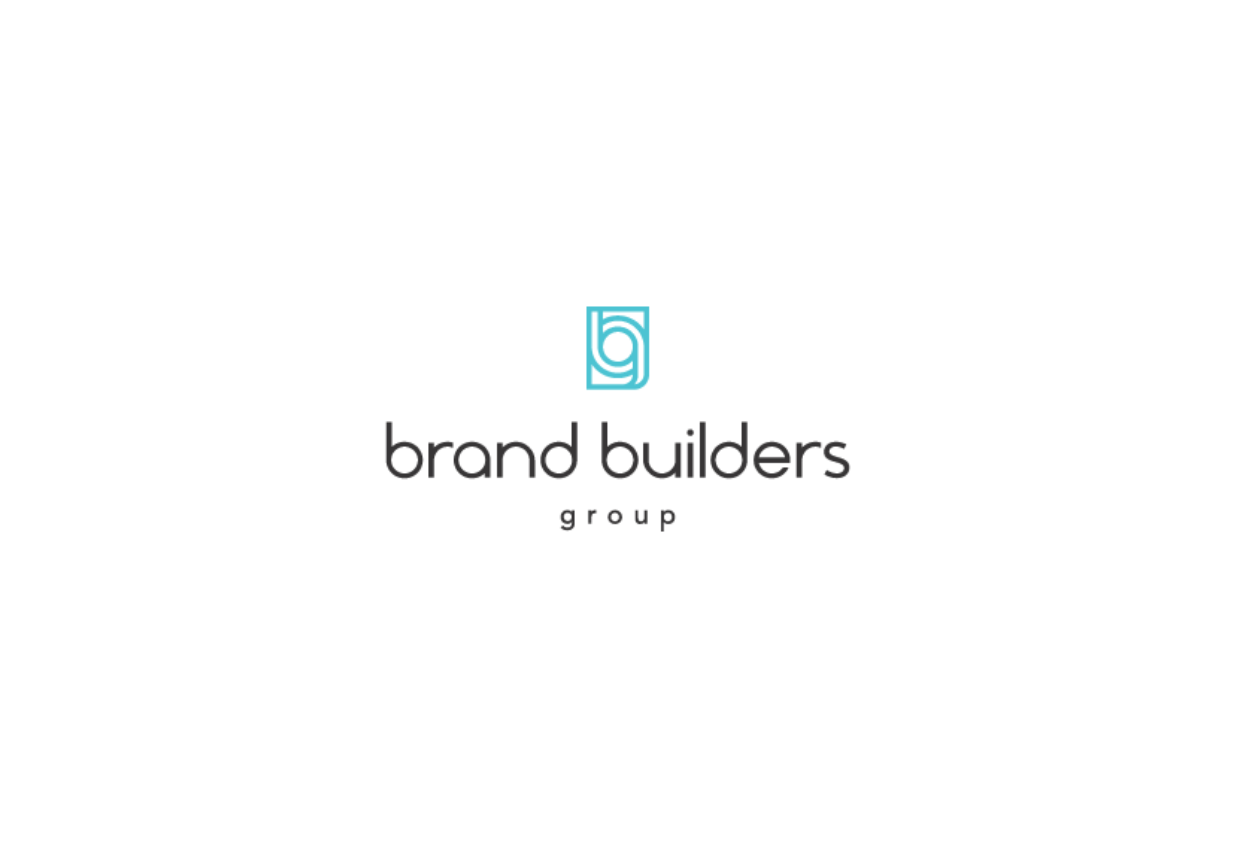 We are so honored and excited to be teaming up with you to make your next event the best ever! Thank you for having us! We do not need “blue M&Ms only” in Rory’s green room or anything like that but there are a few items that will help us prepare for your event. Rory has been on stage thousands of times all across the globe and is flexible and able to speak in just about any speaking environment you can imagine. But we have learned that a lot can be done with the room setup specifically to prepare it to receive the maximum benefit of his message. If it’s not too much to ask, we would love your assistance in accommodating as many of these requests as possible to literally “set the stage” in the best way possible so that your attendees get an experience they’ll never forget. Rory’s presentation uses large embedded videos, custom fonts, custom layouts, custom colors, and advanced animation. Therefore we request that he be able to run the presentation from his own laptop (15 inch MacBook Pro). Over the years we’ve tried it several times where we allow a production company to have the presentation in advance to run from their machines. But it never fails that at least one piece of the custom design gets lost in translation and it puts Rory in a stressful state leading up to the meeting sometimes within minutes of going on stage. Rory will bring all the adapters and be ready to plug in.It’s really important to please disallow servers of any kind from serving or clearing plates during Rory’s presentation. Rory’s microphone preference is as follows: countryman, lavalier, or wireless handheld. If there are less than 50 people in the audience a microphone isn’t needed. Please note also that Rory runs audio in his presentation so we need to have sound available direct from his laptop if at all possible.If you wish to record the event, please notify our team in advance. Our publisher agreements have strict requirements of what can and can’t be recorded and distributed. We have various licensing options available which we can talk through if you are hoping to record his talk. Relatedly, please do not post any slides or other content that you may have received from our team for the attendees without first running it by us. If you have a projector and screens, please make sure they are set off to the side(s) of the stage and not in the center of the stage so that Rory isn’t walking through the light of the projector. And if possible, please arrange a time for him to be able to do a 30 minute walk through and sound check when none of the attendees are in the room.Another priority of Rory’s will be to help keep your event running smoothly. If you get behind schedule he will be flexible to your guidance as if you want him to cut his part or just do his full time. Either way, it helps tremendously if you can have a large clock that is easily viewable from the stage to help him adjust accordingly.Clients often ask if Rory would be available for a “meet and greet” with attendees to do book signings, answer questions, and/or take pictures. Rory is happy to do so (and actually much prefers to have a chance to meet with attendees) as long as it’s shortly following his presentation. We do have a separate fee schedule for other appearances which we can talk through if you have other events surrounding his visit which you’d like him to attend. You can of course always invite him to participate socially for executive dinners, golf outings etc which if he chooses to attend would not have a fee. But his intense schedule doesn’t always permit him to make those as his number one priority is being fully rested and fully prepared to deliver an outstanding performance for you on-stage. If Rory ends up joining you for any meals he is a “pescatarian” so he eats seafood and veggies but not beef, chicken, or pork. Also, he is not allergic to dairy, but prefers to avoid cheese if possible. If and when booking Rory’s hotel reservation please reserve a non-smoking, king bed, that is guaranteed for late arrival. As you may have noticed there are no shortage of flight delays in most airports and so sometimes, uncontrollably, Rory will arrive very late at night. Lastly, Rory is there to serve you and your audience. Please do not feel any need to provide an additional gift to him of any kind. (Unless it’s a brand new Bentley which he will gladly accept!) In all seriousness though, he usually travels carry-on only which makes it hard to accepts gifts. Truly, we are honored and humbled to have the opportunity to speak to your audience and assist you in creating an epic experience. Please let us know if you have any additional questions or if there is anything else we can be doing for you.At Your Service,The Brand Builders Group